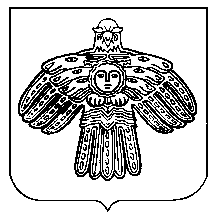 ПОСТАНОВЛЕНИЕадминистрации сельского поселения «Мандач»«Мандач» сикт овмодчоминса юралысьлонШУОМРуководствуясь п. 19 ч. 1, ч. 3 ст. 14 Федерального закона от 06.10.2003 № 131-ФЗ «Об общих принципах организации местного самоуправления в Российской Федерации», ст. 53 Федерального закона от 31.07.2020 № 248-ФЗ «О государственном контроле (надзоре) и муниципальном контроле в Российской Федерации», постановлением Правительства Российской Федерации от 27.10.2021 № 1844 «Об утверждении требований к разработке, содержанию, общественному обсуждению проектов форм проверочных листов, утверждению, применению, актуализации форм проверочных листов, а также случаев обязательного применения проверочных листов», ст. 10 Устава муниципального образования сельского поселения «Мандач», в целях снижения рисков причинения вреда (ущерба) на объектах контроля и оптимизации проведения контрольных мероприятий, администрация СП «Мандач» ПОСТАНОВЛЯЕТ:1. Утвердить форму проверочного листа, применяемого должностными лицами администрации СП «Мандач» при осуществлении муниципального контроля в сфере благоустройства на территории МО СП «Мандач», согласно приложению № 1 к настоящему постановлению.2. Настоящее постановление вступает в силу со дня его официального опубликования.3. Контроль за исполнением настоящего постановления возложить на ведущего специалиста администрации сельского поселения «Мандач» Ловыгину Ольгу Михайловну. Глава сельского поселения  «Мандач»                                                 Л.М.КитаеваПриложение № 1к Постановлениюадминистрации МО СП «Мандач»от 08.06.2022 № 6/27ФОРМАПРОВЕРОЧНОГО ЛИСТА, ПРИМЕНЯЕМОГО ПРИ ОСУЩЕСТВЛЕНИИМУНИЦИПАЛЬНОГО КОНТРОЛЯ В СФЕРЕ БЛАГОУСТРОЙСТВАНА ТЕРРИТОРИИ МО СП «Мандач» От  08 июня 2022 года                                                № 6/27м«Об утверждении формы проверочного листа при проведении муниципального  контроля в сфере благоустройства на территории сельского поселения «Мандач»Место для размещения QR-кода, наносимого в соответствии с правилами формирования и ведения единого реестра контрольных (надзорных) мероприятий, утвержденными постановлением Правительства Российской Федерации от 16.04.2021 № 604Администрация сельского поселения «Мандач»(наименование контрольного (надзорного) органа)Проверочный лист,применяемый при осуществлении муниципального контроля в сфере благоустройства на территории МО СП «Мандач» (наименование вида контроля, включенного в единый реестр видов федерального государственного контроля (надзора)(реквизиты нормативного правового акта об утверждении формы проверочного листа)(наименование вида контрольного (надзорного) мероприятия)1.(объект муниципального контроля, в отношении которого проводится контрольное (надзорное) мероприятие с заполнением проверочного листа)2.(фамилия, имя, отчество (при наличии) гражданина или индивидуального предпринимателя, наименование юридического лица, в отношении которого проводится контрольное (надзорное) мероприятие с заполнением проверочного листа)3.(адрес регистрации гражданина или индивидуального предпринимателя либо юридического лица (его филиалов, представительств, обособленных структурных подразделений))4.(идентификационный номер налогоплательщика и/или основной государственный регистрационный номер индивидуального предпринимателя, юридического лица)5.(место проведения контрольного (надзорного) мероприятия с заполнением проверочного листа)6.(реквизиты решения о проведении контрольного (надзорного) мероприятия, подписанного уполномоченным должностным лицом контрольного (надзорного) органа)7.(учетный номер контрольного (надзорного) мероприятия)8.(должность, фамилия и инициалы должностного(ых) лица (лиц), проводящего(их) контрольное (надзорное) мероприятие и заполняющего(их) проверочный лист)9. Список контрольных вопросов, ответы на которые свидетельствуют о соблюдении или несоблюдении контролируемым лицом обязательных требований:№п/пВопросы, отражающие содержание обязательных требованийРеквизиты нормативных правовых актов с указанием их структурных единиц, которыми установлены обязательные требованияОтветы на вопросыОтветы на вопросыОтветы на вопросыПримечание№п/пВопросы, отражающие содержание обязательных требованийРеквизиты нормативных правовых актов с указанием их структурных единиц, которыми установлены обязательные требованияДаНетнеприменимоПримечание1.Выполняются ли требования к содержанию объектов благоустройства территорииПункт 3.1. Правил благоустройства МО СП «Мандач», утвержденных решением Совета МО СП «Мандач» от 20.03.2018№ 18/3-3-502.Обеспечено ли в темное время суток освещение улиц, дорог и пешеходных аллей, общественных и рекреационных территорий, территорий жилых кварталов, жилых домов, территории промышленных и коммунальных организаций, а также дорожные знаки и указателиПункт 10. Правил благоустройства МО СП «Мандач», утвержденных решением Совета МО СП «Мандач» от 20.03.2018 № 18/3-3-503.Производится ли   зимняя уборка автомобильных дорог, иных объектов улично-дорожной сети муниципального образования, дворовых, внутриквартальных территорий, пешеходных территорий и иных объектов благоустройства территории предусматривает работы, связанные с ликвидацией скользкости, удалением снега и снежно-ледяных образованийПункта 4. Правил благоустройства МО СП «Мандач», утвержденных решением Совета МО СП «Мандач» от 20.03.2018№ 18/3-3-504.Осуществляется ли вывоз коммунальных (бытовых) отходов производится регулярно, не допускается переполнение контейнеров и хранение отходов на контейнерных площадкахПункта 6. Правил благоустройства МО СП «Мандач», утвержденных решением Совета МО СП «Мандач» от 20.03.2018№ 18/3-3-505.Соблюдается ли запрет на мойку транспортных средств вне специально отведенных для этого мест?Пункт 3.16. Правил благоустройства МО СП «Мандач», утвержденных решением Совета МО СП «Мандач» от 20.03.2018№ 18/3-3-506.Соблюдаются ли правила по содержанию зеленых насажденийПункт 8.5. Правил благоустройства МО СП «Мандач», утвержденных решением Совета МО СП «Мандач» от 20.03.2018№ 18/3-3-507.Соблюдаются ли правила по уборке отходов от сноса (обрезки) зеленых насаждений?Пункт 8.6. Правил благоустройства МО СП «Мандач», утвержденных решением Совета МО СП «Мандач» от 20.03.2018№ 18/3-3-508.Соблюдается ли посадки новых деревьев и кустарников, цветочное оформление газонов, улиц, аллей, кварталов многоэтажной застройки и мест отдыха, а также капитальный ремонт и реконструкция объектов ландшафтной архитектуры допускается производить только по проектам, согласованным с администрацией поселения. Пункт 8.3. Правил благоустройства МО СП «Мандач», утвержденных решением Совета МО СП «Мандач» от 20.03.2018№ 18/3-3-509.Проводятся ли мероприятия по борьбе и недопущению распространения борщевика Сосновского?Пункт 8.4. Правил благоустройства МО СП «Мандач», утвержденных решением Совета МО СП «Мандач» от 20.03.2018№ 18/3-3-5010.Соблюдается ли запрет на размещение автотранспорта на газонах, цветниках?Пункт 8.5. Правил благоустройства МО СП «Мандач», утвержденных решением Совета МО СП «Мандач» от 20.03.2018№ 18/3-3-5011.Осуществляются ли требования по содержанию и выгулу собак?Пункт 12 Правил благоустройства МО СП «Мандач», утвержденных решением Совета МО СП «Мандач» от 20.03.2018№ 18/3-3-5012.Соблюдаются ли обязательные требования к работам, связанным с разработкой грунта, временным нарушением благоустройства территорииПункт 11. Правил благоустройства МО СП «Мандач», утвержденных решением Совета МО СП «Мандач» от 20.03.2018№ 18/3-3-5013.Соблюдаются ли требования к уборке объектов улично-дорожной сети в зимний период?Пункта 4. Правил благоустройства МО СП «Мандач», утвержденных решением Совета МО СП «Мандач» от 20.03.2018№ 18/3-3-5014.Соблюдаются ли обязательные требования, установленные к содержанию инженерных сооружений и коммуникации, воздушных линий связи?Пункта 7. Правил благоустройства МО СП «Мандач», утвержденных решением Совета МО СП «Мандач» от 20.03.2018№ 18/3-3-5015.Соблюдаются ли обязательные требования, установленные к содержанию и эксплуатации дорог?Пункта 9. Правил благоустройства МО СП «Мандач», утвержденных решением Совета МО СП «Мандач» от 20.03.2018№ 18/3-3-5016Соблюдаются ли запреты, направленные на сохранение дорожных покрытий на территорииПункта 9. Правил благоустройства МО СП «Мандач», утвержденных решением Совета МО СП «Мандач» от 20.03.2018№ 18/3-3-5017.Соблюдены ли требования к размещению адресных указателей наименования улиц, номеров домов, иных домовых знаков на зданиях, строениях, сооружениях?Подпункт 5.15. Пункта 5. Правил благоустройства МО СП «Мандач», утвержденных решением Совета МО СП «Мандач» от 20.03.2018№ 18/3-3-50